г. Петропавловск-Камчатский		                                            02.09.2021О переоформлениилицензииВ соответствии с пунктами 12, 19 статьи 19 Федерального закона от 22.11.1995 № 171-ФЗ «О государственном регулировании производства и оборота этилового спирта, алкогольной и спиртосодержащей продукции и об ограничении потребления (распития) алкогольной продукции», положением о Министерстве экономического развития и торговли Камчатского края, утвержденным постановлением Правительства Камчатского края  от  27.12.2012 № 590-П, на основании заявления от 11.03.2021 о переоформлении лицензии, представленного обществом с ограниченной ответственностью «Днепр» (ИНН 4106005800, КПП 410601001, ОГРН 1074141001021, место нахождения общества: Камчатский край, Мильковский район, с. Мильково, ул. Победы, д. 13), в связи с изменением позиций по указанному в лицензии месту нахождения обособленного подразделения.ПРИКАЗЫВАЮ:Переоформить лицензию с регистрационным номером 41РПА0000497 на розничную продажу алкогольной продукции ООО «Днепр» с  6  сентября  2021 года путем внесения в государственный сводный реестр выданных лицензий записи о переоформлении лицензии с сохранением при этом указанного в лицензии срока ее действия (с 23.10.2013 по 22.10.2021).Прекратить с 6 сентября 2021 года действие бланка 41 № 00000160 от 23.10.2016, выданного ООО «Днепр», на розничную продажу алкогольной продукции.3. Действие настоящего приказа довести до сведения:- Управления Федеральной налоговой службы по Камчатскому краю;- ООО «Днепр».4. Контроль за исполнением настоящего приказа возложить на заместителя министра - начальника отдела торговли, лицензирования и контроля алкогольной продукции Бакнину О.Н.И.о. министра 		  	  					        И.Э. Мандрик           Исп.: Плеханова Т.П. 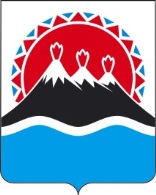 МИНИСТЕРСТВО ЭКОНОМИЧЕСКОГО РАЗВИТИЯ И ТОРГОВЛИ КАМЧАТСКОГО КРАЯ(Минэкономразвития Камчатского края)ПРИКАЗ № 430-Т